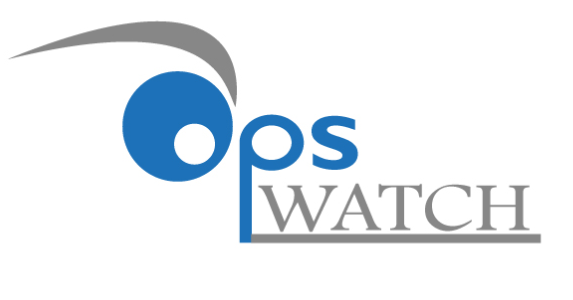 Presented by    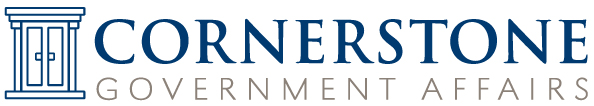 RFIs, Meeting Notices, Proposers/Industry Days, NominationsUC-FGRJuly 20, 2020Table of ContentsMeetings, Workshops and Proposers Days Consumer Product Safety CommissionCPSC Micromobility Products ForumDepartment of CommerceInternational Trade AdministrationPresident's Advisory Council on Doing Business in AfricaNational Oceanic and Atmospheric Administration Space Weather Follow On (SWFO) Antenna Network (SAN) Virtual Industry DayDepartment of Health and Human ServicesOffice of the Assistant Secretary for Health, Office of the SecretaryMeeting of the Presidential Advisory Council on HIV/AIDS Food and Drug AdministrationScience Advisory Board to the National Center for Toxicological Research Advisory Committee; Notice of Meeting Centers for Disease ControlAdvisory Committee on Immunization Practices (ACIP)Department of TransportationFederal Highway AdministrationRoadside Safety Research and Federal Outdoor Impact Laboratory (FOIL) Technical Support ServicesNational Aeronautics and Space AdministrationNational Space Council Users' Advisory Group; MeetingRequests for Information Department of Energy Request for InformationEnergy Storage Grand ChallengeDepartment of Health and Human ServicesAgency for Healthcare Research and QualitySupplemental Evidence and Data Request on Disparities and Barriers for Pediatric Cancer Survivorship Care Office of the Assistant Secretary for Planning and Evaluation (ASPE)Request for Information on Federal Coordination To Promote Economic Mobility for All AmericansDepartment of LaborWomen’s BureauRequest for Information; Paid LeaveU.S. Agency for International Development CALL FOR PARTNERSHIP CONCEPT PAPERS FOR RELIGIOUS AND ETHNIC FREEDOM AND INCLUSION IN THE MIDDLE EAST AND NORTH AFRICABroad Agency Announcements Department of Defense Department of the Air Force Air Force Research Laboratory Collaborative Sensing & ExploitationMulti-Spectrum Defensive Electronic Warfare (MSDEW) Advanced Research Announcement (ARA), Call 01, Threat Assessment & Aircraft Protection Defensive Electronic Warfare (TAAP-DEW)Department of the Army – USAMRAADoD Reconstructive Transplant, Investigator- Initiated Research AwardMedical Technology Enterprise Consortium (MTEC) - Candidate Acute Traumatic Brain Injury (TBI) Management Capabilities (CATMC) and Acute TBI Diagnostics and Monitoring (ATDM) in Austere Environments.Department of the NavyOffice of Naval ResearchLow Observable / No Collateral Damage Neutralization of Underwater Mines and Waterborne Improvised Explosive DevicesNational Aeronautics and Space AdministrationNASA Armstrong Flight Research CenteDevelopment of Automated Flight and Contingency Management Technologies for Urban Air Mobility (UAM)Grants Over $5 MillionDepartment of Agriculture Food for Progress 10.606FY 2020 FFPr Limited Merit-Based NOFOAgriculture and Food Research Initiative - Foundational and Applied ScienceEnvironmental Protection Agency Projects to Advance the Safe Use of PesticidesMeetings, Workshops and Proposers Days Consumer Product Safety Commission - CPSC Micromobility Products ForumRegistration Deadline:				August 3, 2020Webinar Date:					September 15, 2020		Purpose: CPSC staff is hosting a Micromobility Products Forum to collect information on the product market, hazards, risk, and risk-reduction efforts associated with micromobility products. The information collected from the Forum will assist staff in making recommendations for improving the safety of these consumer products.“Micromobility products” [1] (e-scooters, e-bicycles, and hoverboards, each discussed in turn) are an emerging mode of personal transportation. Micromobility products can occupy space alongside bicycles on dedicated bike lanes or paths, but they are not intended for sidewalks with pedestrians or for vehicle-occupied roads with cars and trucks.[2] Micromobility products now use electric motors as a propulsion system because of advancements in rechargeable battery technology. These products are popular with consumers because they are convenient for short-distance travel.Contact:  Lawrence Mella, Directorate for Engineering Sciences, 5 Research Place, Rockville, MD 20850; telephone 301-987-2537; email: LMella@cpsc.gov.https://www.federalregister.gov/documents/2020/07/20/2020-15583/cpsc-micromobility-products-forumDepartment of Commerce – International Trade Administration - President's Advisory Council on Doing Business in AfricaRegistration Deadline:				July 21, 2020Teleconference Meeting Date:			July 28, 2020			Purpose: The President's Advisory Council on Doing Business in Africa (PAC-DBIA or Council) will hold the third meeting of its 2019-2021 term to deliberate and adopt recommendations on measures the U.S. Government should consider in implementing and operationalizing the President's Prosper Africa initiative.Contact: Giancarlo Cavallo or Ashley Bubna, Designated Federal Officers, President's Advisory Council on Doing Business in Africa, Department of Commerce, 1401 Constitution Ave. NW, Room 22004, Washington, DC 20230, telephone: 202-766-8044; 202-250-9798, email: dbia@trade.gov;Giancarlo.Cavallo@trade.gov; Ashley.Bubna@trade.govhttps://www.federalregister.gov/documents/2020/07/17/2020-15433/presidents-advisory-council-on-doing-business-in-africaDepartment of Commerce - National Oceanic and Atmospheric Administration - Space Weather Follow On (SWFO) Antenna Network (SAN) Virtual Industry DayRegistration Deadline:				July 27, 2020WebEx Meeting Date:				July 29, 2020			Purpose: The purpose of this Special Notice is to (1) provide notice and registration instructions for the SAN Virtual Industry Day, (2) provide access to the SAN Draft Documents Library, and (3) provide instructions for submission of questions and comments about the SAN requirement. This Performance Work Statement (PWS) defines those tasks to design, analyze, develop,construct, fabricate, assemble, install, checkout, integrate, test, evaluate, verify, deliver,document, and maintain the SAN. This PWS also specifies the activities required to supportverification and acceptance of the SAN by the Government and its integration into the SWFOGround Segment.Contact:  Jane Bu    Jane.Bu@noaa.gov    Phone Number301-628-1451https://beta.sam.gov/opp/337c2be5b7cc40f99e04d3ad53c822a8/view?Department of Health and Human Services – Office of the Assistant Secretary for Health, Office of the Secretary - Meeting of the Presidential Advisory Council on HIV/AIDS Registration Deadline:				July 30, 2020Virtual Meeting Date:				August 6, 2020				Purpose: As stipulated by the Federal Advisory Committee Act, the U.S. Department of Health and Human Service is hereby giving notice that the Presidential Advisory Council on HIV/AIDS (PACHA or the Council) will be holding the 68th full Council meeting utilizing virtual technology. PACHA members will be discussing novel coronavirus (COVID-19) and HIV, and Ready, Set, PrEP enrollment. The meeting will be open to the public; a public comment session will be held during the meeting. Pre-registration is required to provide public comment.Contact: Ms. Caroline Talev, MPA, Public Health Analyst, Presidential Advisory Council on HIV/AIDS, 330 C Street SW, Room L609A, Washington, DC 20024; (202) 795-7622 or PACHA@hhs.gov.https://www.federalregister.gov/documents/2020/07/17/2020-15447/meeting-of-the-presidential-advisory-council-on-hivaidsDepartment of Health and Human Services – Food and Drug Administration - Science Advisory Board to the National Center for Toxicological Research Advisory Committee; Notice of Meeting Teleconference Meeting Dates:		August 18-29, 2020				Purpose: On August 18, 2020, the SAB Chair will welcome the participants, and the NCTR Director will provide a Center-wide update on scientific initiatives and accomplishments during the past year. The SAB will be presented with an overview of the SAB Subcommittee Site Visit Report and a response to this review. The Center for Biologics Evaluation and Research, Center for Drug Evaluation and Research, Center for Devices and Radiological Health, Center for Food Safety and Applied Nutrition, Center for Tobacco Products, and Office of Regulatory Affairs will each briefly discuss their specific research strategic needs and potential areas of collaboration.On August 19, 2020, there will be updates from the NCTR Research Divisions and a public comment session. Following an open discussion of all the information presented, the open session of the meeting will close so the SAB members can discuss personnel issues at the NCTR at the end of the day.Contact:  Donna Mendrick, National Center for Toxicological Research, Food and Drug Administration, 10903 New Hampshire Ave., Bldg. 32, Rm. 2208, Silver Spring, MD 20993-0002, 301-796-8892, https://www.federalregister.gov/documents/2020/07/17/2020-15524/science-advisory-board-to-the-national-center-for-toxicological-research-advisory-committee-noticeDepartment of Health and Human Services – Centers for Disease Control - Advisory Committee on Immunization Practices (ACIP)Meeting Date:					August 26, 2020		Purpose: The committee is charged with advising the Director, CDC, on the use of immunizing agents. In addition, under 42 U.S.C. 1396s, the committee is mandated to establish and periodically review and, as appropriate, revise the list of vaccines for administration to vaccine-eligible children through the Vaccines for Children (VFC) program, along with schedules regarding dosing interval, dosage, and contraindications to administration of vaccines. Further, under provisions of the Affordable Care Act, section 2713 of the Public Health Service Act, immunization recommendations of the ACIP that have been approved by the Director of the Centers for Disease Control and Prevention and appear on CDC immunization schedules must be covered by applicable health plans.Matters to be Considered: The agenda will include discussions on COVID-19 vaccines. No recommendation votes are scheduled. Agenda items are subject to change as priorities dictate. For more information on the meeting agenda visit https://www.cdc.gov/​vaccines/​acip/​meetings/​meetings-info.html.Contact:  Stephanie Thomas, ACIP Committee Management Specialist, Centers for Disease Control and Prevention, National Center for Immunization and Respiratory Diseases, 1600 Clifton Road NE, MS-H24-8, Atlanta, GA 30329-4027; Telephone: 404-639-8367; Email: ACIP@cdc.gov.https://www.federalregister.gov/documents/2020/07/20/2020-15614/advisory-committee-on-immunization-practices-acipDepartment of Transportation – Federal Highway Administration - Roadside Safety Research and Federal Outdoor Impact Laboratory (FOIL) Technical Support ServicesPre-Proposal Webinar Date:				August 6, 2020				Registration Deadline:					August 5, 2020Purpose: FHWA has a requirement for non-personal technical support services to perform, in support of the FHWA of at the Turner-Fairbank Highway Research Center (TFHRC) located in McLean, Virginia. Under the planned contract, the Contractor shall furnish non-personal technical support services to perform advanced crash analysis research and FOIL Technical Support Services. The Contractor shall furnish technical crash analysis and transportation engineering research support services in support of the activities of the FOIL, including general lab maintenance and operations. On a Task Order basis, the Contractor will conduct project-specific lab testing and research activities in the advanced crash analysis research area.FHWA will hold a Pre-proposal Webinar and Virtual Site Visit for potential Offerors and interested parties. FHWA officials will share pictures and videos of the FHWA Federal Outdoor Impact Laboratory (FOIL) and equipment, discuss the procurement process and requirements for this RFP, as well as answer relevant questions. Participation in the Pre-proposal Webinar and Virtual Site Visit is not mandatory to submit a proposal under this solicitation.  FHWA intends to summarize substantive questions and answers discussed during the webinar for release online at beta.SAM.gov under this RFP number within 2 business days after completion of the webinar, along with the webinar presentation slides.Contact:  Sarah E. Tarpgaard    sarah.tarpgaard@dot.gov    Phone Number2024933225https://beta.sam.gov/opp/12451584ebab405da48ef76d2ba0429f/viewNational Aeronautics and Space Administration - National Space Council Users' Advisory Group; MeetingWebEx Meeting Date:					July 30, 2020		Purpose: In accordance with the Federal Advisory Committee Act, as amended, the National Aeronautics and Space Administration (NASA) announces a meeting of the National Space Council Users' Advisory Group (UAG). This will be the fifth meeting of the UAG.The agenda for the meeting will include the following:—Opening Remarks and Meeting Objectives by UAG Chair—Expert Presentation on “Contributions of Historically Black Colleges and Universities (HBCUs) to Science, Engineering, and the Space Workforce”—Reports and Updates from UAG Subcommittees:Exploration and DiscoveryNational Security SpaceTechnology and InnovationEconomic Development/Industrial BaseOutreach and EducationSpace Policy and International Engagement—Deliberations on any Findings and Recommendations—Other UAG Business and Work Plan Schedule; Closing RemarksContact:  contact@spacecounciluag.org,https://www.federalregister.gov/documents/2020/07/17/2020-15510/national-space-council-users-advisory-group-meetingRequests for Information Department of Energy - Request for Information: Energy Storage Grand ChallengeResponse Date: 					August 21, 2020				Purpose: The U.S. Department of Energy's (DOE or the Department), is issuing this Request for Information (RFI) solely for information and planning purposes and does not constitute a Request for Proposal (RFP). Information received may be used to assist the DOE in planning the scope of future technology studies, deployment, or technology commercialization efforts and may be shared with other federal agencies. The DOE may also use this RFI to gain public input on its efforts, expand and facilitate public access to the DOE's resources, and to mobilize investment in U.S. energy storage technologies as well as ancillary technologies and efforts that will enable commercialization and widespread adoption. The information collected may be used for internal DOE planning and decision-making to ensure that future activities maximize public benefit while advancing the Administration's goals for leading the world in building a competitive, clean energy economy; securing America's energy future; reducing carbon pollution; and creating domestic jobs.Contact: Rima Oueid at rticstorage@hq.doe.gov at (202) 586-5000.https://www.federalregister.gov/documents/2020/07/16/2020-15301/request-for-information-energy-storage-grand-challengeDepartment of Health and Human Services - Agency for Healthcare Research and Quality - Supplemental Evidence and Data Request on Disparities and Barriers for Pediatric Cancer Survivorship Care Response Date: 					August 14, 2020			Purpose: The Agency for Healthcare Research and Quality (AHRQ) is seeking scientific information submissions from the public. Scientific information is being solicited to inform our review on Disparities and Barriers for Pediatric Cancer Survivorship Care, which is currently being conducted by the AHRQ's Evidence-based Practice Centers (EPC) Program. Access to published and unpublished pertinent scientific information will improve the quality of this review.Contact: Jenae Benns, Telephone: 301-427-1496 or Email: epc@ahrq.hhs.gov.https://www.federalregister.gov/documents/2020/07/15/2020-15190/supplemental-evidence-and-data-request-on-disparities-and-barriers-for-pediatric-cancer-survivorshipDepartment of Health and Human Services - Office of the Assistant Secretary for Planning and Evaluation (ASPE) - Request for Information on Federal Coordination To Promote Economic Mobility for All AmericansResponse Date: 					October 2, 2020			Purpose: HHS is publishing this Request for Information (RFI) to seek public input on the development of a federal interagency Council on Economic Mobility (Council). HHS and the Council will analyze information collected in this RFI to gather feedback from our stakeholders to better inform the Council's priorities and how the Council can promote economic mobility, recovery, and resilience.Contact: The ASPE Council team at CouncilTeam@hhs.gov.https://www.federalregister.gov/documents/2020/07/16/2020-15319/request-for-information-on-federal-coordination-to-promote-economic-mobility-for-all-americansDepartment of Labor – Women’s Bureau - Request for Information; Paid LeaveResponse Date: 								Funding Opportunity Number:			September 14, 2020Purpose: The Department of Labor (Department) seeks information from the public regarding paid leave. For purposes of this Request, paid leave refers to paid family and medical leave to care for a family members, or for one's own health.The Department is publishing this Request for Information (RFI) to gather information concerning the effectiveness of current state- and employer-provided paid leave programs, and how access or lack of access to paid leave programs impacts America's workers and their families. The information provided will help the Department identify promising practices related to eligibility requirements, related costs, and administrative models of existing paid leave programs.Contact: Joan Harrigan-Farrelly, Deputy Director, Room S-3002, 200 Constitution Avenue NW, Washington, DC 20210; email: RFIpaidleave@dol.gov;https://www.federalregister.gov/documents/2020/07/16/2020-14874/request-for-information-paid-leaveU.S. Agency for International Development - CALL FOR PARTNERSHIP CONCEPT PAPERS FOR RELIGIOUS AND ETHNIC FREEDOM AND INCLUSION IN THE MIDDLE EAST AND NORTH AFRICAProposal Due Date: 					August 10, 2020	Expected Number of Awards:				6Estimated Total Program Funding:			$5,000,000Award Ceiling:						$800,000Award Floor:						$200,000Funding Opportunity Number:				7200AA20APS00016Purpose: USAID/Bureau for the Middle East is seeking applications that respond to the President’s Executive Order on Advancing Religious Freedom. In the last decade of the 20th century, the world has witnessed unprecedented levels of displacement and humanitarian crises, some of which are a result of persecution of ethnic and religious minorities and atrocities, including genocide and ethnic cleansing. In 1998, the U.S. codified its commitment to religious freedom through a bipartisan law, the International Religious Freedom Act of 1998 (P.L. 105-292)[1], which states that “religious freedom is an inalienable right for all people, of all faiths or no faith at all” and established foreign assistance programs as one tool to promote and protect religious freedom. The Frank R Wolf Act of 2016 supports assistance to “promote international religious freedom.” The United States Office of the Vice President (OVP) is deeply engaged in programming that supports religious and ethnic minorities. Globally, these minorities are experiencing persecution, displacement, and atrocities such as genocide and ethnic cleansing. U.S. foreign policy recognizes that pluralistic and inclusive societies that are characterized by multi-ethnic and multi-religious groups where human rights are respected are critical to a peaceful world. Ethnically and religiously diverse societies are decreasing over the past few decades as vulnerable communities disproportionately suffer from the effects of instability, conflict, poor economic growth, violent extremism, discrimination, physical insecurity, and weak governance. These factors have contributed to the population decline of smaller and more vulnerable ethnic and religious communities in their own homelands over the past few decades.  The intent of this solicitation is to support grassroots local initiatives that will have sustainable and long-term impact. We invite those with creative solutions and partnership ideas to apply. In order to best leverage local knowledge, develop local capacity and ensure local ownership and sustainability, applicants will be required to demonstrate their role as a local partner or how they will engage with local partner organizations, including working with them as sub-partners.Contact: Jose Zenteno jzenteno@usaid.gov Phone (305)3457686https://www.grants.gov/web/grants/view-opportunity.html?oppId=328121Broad Agency Announcements Department of Defense – Department of the Air Force - Air Force Research Laboratory - Collaborative Sensing & ExploitationWhite Paper Due Date: 					July 31, 2020Expected Number of Awards:				Estimated Total Program Funding:			$25,000,000Award Ceiling:						$1,000,000Award Floor:						$400,000Funding Opportunity Number:				FA8750-20-S-7014Purpose: Seeking innovative research to enable closed loop sensing and sensor data exploitation in dynamic adversarial environments. The Information Directorate of the Air Force Research Laboratory is soliciting white papers under this Broad Agency Announcement (BAA) for research, development, and evaluation of technologies/techniques to enable closed loop sensing and sensor data exploitation in dynamic adversarial environments.  It is anticipated that future adversarial environments, in which Situational Awareness (SA) is desired, will be cognitive software controlled, geometrically diverse and heterogeneous in true/false target signature characterization.  To combat these problems future operational concepts will incorporate versatile, networked, heterogeneous, controllable ubiquitous sensing systems on autonomous/semi-autonomous platforms.  Such systems will provide information and SA at a level of abstraction considerably higher than current stovepiped systems yielding geo-registered events (e.g. detections).  Accordingly, the United States Air Force (USAF) recognizes the significant advantage of exploiting data from a number of sensing modalities.  This will include both traditional Intelligence Surveillance and Reconnaissance (ISR) sensors (both passive and active) and Measurement and Signatures Intelligence (MASINT) sensors across many domains to include air, space and cyber.  Given the domains of interest, both hard and soft data sources are of interest.  In this way, the UASF has an advantage, in dynamic adversarial environments, by collecting a rich multi-modality target signature collection and be able to autonomously re-configure the network of multi-modal sensors to improve such things as Detection, Tracking, and Classification (DTC) of time critical targets.Efforts are categorized into three focus areas (FAs), each focusing on  different aspects of an agile, networked, autonomous sensing/exploitation system.  Offerors may submit white papers on an individual FA, or any combination of FAs thereof. Offerors who include multiple FAs in their white paper should describe the work for each FA separately and clearly identify the applicable FAs.  For each proposed technical approach, indicate a benchmark(s), or State of the Art (SOA) approach that will be used for comparison to the proposed approach to identify performance improvement.  In the white paper, indicate how the comparison will be performed, as well describe and reference the SOA technique(s) that are being compared.The three focus areas are as follows:FA1: Closed Loop Sensing and ExploitationFA2: Diverse Modality Sensing ExploitationFA3: Closed Loop Applications and DemonstrationsContact: Peter Zulch AFRL/RIGC 525 Brooks Rd Rome, NY 13441-4505					Telephone: (315) 330-7861 Email:	Peter.Zulch@us.af.milhttps://beta.sam.gov/opp/c237c010046246bda4cfaa7099844412/view?Department of Defense – Department of the Air Force - Air Force Research Laboratory - Multi-Spectrum Defensive Electronic Warfare (MSDEW) Advanced Research Announcement (ARA), Call 01, Threat Assessment & Aircraft Protection Defensive Electronic Warfare (TAAP-DEW)Response Date: 						August 14, 2020Expected Number of Awards:				Estimated Total Program Funding:			Award Ceiling:						Award Floor:						Funding Opportunity Number:				FA8650-20-S-1119Purpose: MSDEW ARA will develop sensors and systems supplies to meet the need for the national defense for improved joint lethality in contested environments, the ability to strike diverse targets inside adversary air and missile defense networks, and support a force which can deploy, survive, operate, maneuver, and regenerate in all domains while under attack. The program advances the Air Force EW (signal) capabilities to meet the need for the national defense and requires acquisition of aeronautical supplies, parts, accessories and designs for experimental and test purposes. These above strategic objectives will be accomplished through design, modeling, simulation and analysis (MS&A), experimentation, testing, and demonstration of multi-spectrum threat warning and countermeasures sensors, systems and technologies.  ARA will be open for Calls through 13 Jul 2025.Call 01 entitled "Threat Assessment & Aircraft Protection Defensive Electronic Warfare (TAAP-DEW)":  The objective of TAAP-DEW is to design expendable (ordinance) and directed-energy (signal) countermeasure concepts, in electro-optical (EO) and multi-spectrum electro-optical/radio-frequency (EO/RF) domains, in response to an ever-changing missile threat landscape using threat exploitation; modeling and simulation evaluation; and hardware and field testing. These concepts, together with enabling tools and hardware test assessment, will drive improved aeronautical subsystem and CM flare ordnance to develop best supplies for increased protection of aircraft.Contact: Dawn Dalhamer    dawn.dalhamer@us.af.mil    Phone Number9377139968   Fax Number9372558100https://beta.sam.gov/opp/21913a6eeb27495fabc0d2a42c5522ba/view?Department of Defense – Department of the Army – USAMRAA - DoD Reconstructive Transplant, Investigator- Initiated Research AwardPre-Application Submission Deadline: 		August 19, 2020 Proposal Due Date: 					November 12, 2020Expected Number of Awards:				6Estimated Total Program Funding:			$12,000,000Award Ceiling:						Award Floor:						Funding Opportunity Number:				W81XWH-20-RTRP-IIRAPurpose: The FY20 RTRP Investigator-Initiated Research Award is intended to support studies that have the potential to make an important contribution to reconstructive transplant research, patient care, and/or quality of life. Though the RTRP Investigator-Initiated Research Award mechanism supports groundbreaking research, all projects must demonstrate solid scientific rationale with military-relevant utility. Multi-institutional collaborations among clinicians and research scientists are encouraged. Important aspects of this award mechanism include: • Study Design and Feasibility: The proposed study design should be clearly described, rigorous, and support maximal reproducibility and translational feasibility. A statistical plan with appropriate power analysis should be included, as applicable. • Impact: The short- and long-term impact of the proposed research should be clearly articulated. Projects must address at least one of the FY20 RTRP Focus Areas. • Military Relevance: All projects should be responsive to the healthcare needs of military Service members and/or Veterans recovering from traumatic injury, and/or their family members, caregivers or clinicians, as well as the general public. Collaboration with military researchers and clinicians is encouraged. • Preliminary Data: Observations that drive a research idea may be derived from laboratory discovery, population-based studies, a clinician’s first-hand knowledge of patients, or anecdotal data. Preliminary and/or published data that are relevant to reconstructive transplantation and that support the rationale for the proposed study must be included. Investigator-Initiated Research Award applications may focus on any phase of research from basic through translational, including preclinical studies in animal models, human subjects, human anatomical substances, as well as correlative studies associated with an existing clinical trial. Clinical trials are not allowed under this funding opportunity. A clinical trial is defined as a research study in which one or more human subjects are prospectively assigned to one or more interventions (which may include placebo or other control) to evaluate the effects of the interventions on biomedical or behavioral health-related outcomes.https://www.grants.gov/web/grants/view-opportunity.html?oppId=328064Department of Defense – Department of the Army - Medical Technology Enterprise Consortium (MTEC) - Candidate Acute Traumatic Brain Injury (TBI) Management Capabilities (CATMC) and Acute TBI Diagnostics and Monitoring (ATDM) in Austere Environments.Proposal Due Date: 					August 13, 2020Expected Number of Awards:				Estimated Total Program Funding:			Award Ceiling:						Award Floor:						Funding Opportunity Number:				MTEC-20-15-TBIPurpose: “Candidate Acute Traumatic Brain Injury (TBI) Management Capabilities (CATMC) and Acute TBI Diagnostics and Monitoring (ATDM) in Austere Environments”The Medical Technology Enterprise Consortium (MTEC) is excited to post this pre-announcement for a Request for Project Proposals (RPP) focused on the support of acute diagnostic, therapeutic and management technologies across the spectrum of traumatic brain injury (TBI) severities capable of being used in a far-forward operational environment:FOCUS AREA #1 (Treatments): Development of a treatment (pharmaceutical, technology, etc.) for TBI.FOCUS AREA #2 (Diagnostics): Diagnostic, prognostic and management technologies for acute, early intervention for TBI.The goal of this program is to fund projects to complete technology readiness level (TRL) 6. To achieve this, MTEC and the U.S. Government (USG) Department of Defense (DoD) will utilize a rolling down-select approach during the performance of prototype projects awarded as a result of the RPP. Using this approach, the Government intends to award projects, structured into two Periods of Performance (PoPs), with an initial base period (PoP1) reflecting the first of the two PoPs. More detail is provided below.Technical Focus Area: Traumatic brain injury (TBI) is a major health burden in both military and civilian populations. In the last two decades, there have been approximately 420,000 documented incidents of Service members sustaining at least one TBI. Future combat operations are expected to result in an increase in time to evacuation, delaying TBI diagnosis and treatment during the most critical period after injury.Contact: Randall Fernanders    randall.fernanders@ati.org    Phone Number8437603378https://beta.sam.gov/opp/c1bb65508e994b5e9da790fc7bf04d9c/viewDepartment of Defense – Department of the Navy – Office of Naval Research - Low Observable / No Collateral Damage Neutralization of Underwater Mines and Waterborne Improvised Explosive DevicesProposal Due Date: 					October 14, 2020Expected Number of Awards:				Estimated Total Program Funding:			Award Ceiling:						Award Floor:						Funding Opportunity Number:				N00014-20-S-B003Purpose: The Office of Naval Research (ONR) is interested in receiving white papers and full proposals for development of advanced technologies for low-observable/no-collateral damage neutralization of underwater mines and waterborne improvised explosive devices (WBIEDs). This research opportunity description provides: A) Program information (motivation, goals, and background); B) An operational vignette to provide context for Offerors; and C) Three separate topic area descriptions with technical considerations for white papers and proposals.Contact: Murray, Matthew    matthew.murray1@navy.milhttps://beta.sam.gov/opp/0a4b21b9e7c64d99b24a8435a9a2aba3/viewNational Aeronautics and Space Administration - NASA Armstrong Flight Research Center - Development of Automated Flight and Contingency Management Technologies for Urban Air Mobility (UAM)Proposal Due Date: 					August 18, 2020Expected Number of Awards:				Estimated Total Program Funding:			Award Ceiling:						Award Floor:						Funding Opportunity Number:				80AFRC20SS018Purpose: To accelerate the development of the highly-automated and increasingly autonomous aircraft functions and systems essential to UAM Maturity Level 4 (e.g., see figure 1) for passenger-carrying UAM operations, NASA is initiating a research effort focused on AFCM within the AAM project.  The goals of AFCM are to develop and validate key aircraft automation functions and companion candidate certification methods that safely enable simplified piloting and high-density flight operations in low-visibility conditions (e.g. instrument meteorological conditions) and obstacle challenged surroundings.  As outlined in figure 2, NASA intends for the activities of AFCM to mature technologies and processes relevant to these goals and also support integrated flight-validation of these technologies in a relevant environment in partnership with the “Integration of Automation Systems” (IAS) element of the National Campaign (NC)”.  IAS is planned to support integrated flight tests and validation of AFCM technologies in the context of the broader UAM system and provides a potential “on-ramp” for advanced technologies to be included in the NC series.  Additional background on expected IAS and NC activities is described in the recorded presentation at  www.youtube.com/watch?v=hcwlMkYRXdc&feature=youtu.beContact: Kenneth Goodrich    k.goodrich@nasa.gov    Phone Number757-864-4009https://beta.sam.gov/opp/c4db3fd49bc84cca8105a3b0de23fca0/viewGrants Over $5 MillionDepartment of Agriculture - Food for Progress 10.606 - FY 2020 FFPr Limited Merit-Based NOFOProposal Due Date: 					August 13, 2020Expected Number of Awards:				7Estimated Total Program Funding:			$50,000,000Award Ceiling:						$11,000,000Award Floor:						$100,000Funding Opportunity Number:				USDA-FAS-0700-10606-CPurpose: The Food for Progress Program (FFPr) assists developing and emerging countries strengthen their agricultural sectors. U.S. agricultural commodities are provided to eligible entities as part of the agreement awards, which are then monetized in local and/or regional markets. These proceeds are used to implement agricultural, economic development projects.Program ObjectivesThe FFPr program has two principal objectives:• To improve agricultural productivity; and• To expand trade of agricultural products.Program PrioritiesThe program funding priorities of this NOFO are to support active FFPr agreements through a limited competitive process with current year commodity funds. Freight funds are not available under this Limited Merit Based NOFO. Applicants would only be able to utilize remaining freight funds in their existing award.https://www.grants.gov/web/grants/view-opportunity.html?oppId=328232Department of Agriculture - National Institute of Food and Agriculture - Agriculture and Food Research Initiative - Foundational and Applied ScienceLetter of Intent Deadline:				Minimum of 195 days before the conference begins;Proposal Due Date: 					July 29, 2021Expected Number of Awards:				500Estimated Total Program Funding:			$290,000,000Award Ceiling:						$15,000,000Award Floor:						Funding Opportunity Number:				USDA-NIFA-AFRI-007692Purpose: The AFRI Foundational and Applied Science Program supports grants in six AFRI priority areas to advance knowledge in both fundamental and applied sciences important to agriculture. The six priority areas are: Plant Health and Production and Plant Products; Animal Health and Production and Animal Products; Food Safety, Nutrition, and Health; Bioenergy, Natural Resources, and Environment; Agriculture Systems and Technology; and Agriculture Economics and Rural Communities. Research-only, extension-only, and integrated research, education and/or extension projects are solicited in this Request for Applications (RFA). See Foundational and Applied Science RFA for specific details.Eligible Applicants:	862 Land-Grant Institutions, 1890 Land-Grant Institutions, 1994 Land-Grant Institutions, For-profit Organizations Other Than Small Businesses, Hispanic-Serving Institutions, Individuals, Native American Tribal Orgs, not Federally recognized Tribal Governments, Nonprofits with 501(c)(3) IRS status, other than Institutions of Higher Ed, Nonprofits without 501(c)(3) IRS status, other than Institutions of Higher Ed, Other or Additional Information (See below), Private Institutions of Higher Ed, Small Business, State Agricultural Experiment Stations, State Controlled Institutions of Higher Edhttps://www.grants.gov/web/grants/view-opportunity.html?oppId=328182Environmental Protection Agency - Projects to Advance the Safe Use of PesticidesProposal Due Date: 					September 16, 2020Expected Number of Awards:				1Estimated Total Program Funding:			$6,000,000Award Ceiling:						$6,000,000Award Floor:						Funding Opportunity Number:				EPA-HQ-OPP-2020-002Purpose: The U.S. Environmental Protection Agency (EPA) is soliciting applications from eligible organizations to manage projects in support of safe pesticide use and implementation of the agricultural Worker Protection Standard (WPS) and the Certification of Pesticide Applicators (CPA) regulations. Projects can be materials development, outreach activities, technical assistance, training and education, or other program or activity. Subject matter experts and stakeholders will be involved from the project planning stage to evaluating the effectiveness of the materials and activities. The target audience of projects includes people who are occupational users of pesticides; people who work where pesticides are used; regulators and the regulated community; educators and trainers; and others affiliated with pesticide occupational use and pesticide safety activities. Also, the award recipient will administer subawards to nonprofit organizations for community-based projects (CBPs). The number and amount of subaward funding will vary depending on the amount of funds awarded for the cooperative agreement each programmatic year (See Funding/Awards).https://www.grants.gov/web/grants/view-opportunity.html?oppId=328158